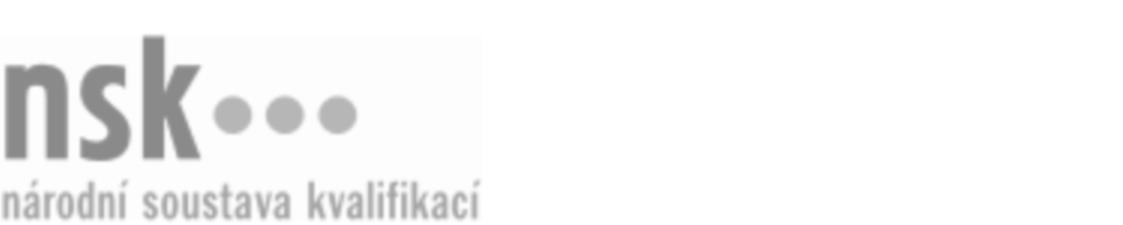 Další informaceDalší informaceDalší informaceDalší informaceDalší informaceDalší informaceŠtípač/štípačka kamene (kód: 36-010-H) Štípač/štípačka kamene (kód: 36-010-H) Štípač/štípačka kamene (kód: 36-010-H) Štípač/štípačka kamene (kód: 36-010-H) Štípač/štípačka kamene (kód: 36-010-H) Štípač/štípačka kamene (kód: 36-010-H) Štípač/štípačka kamene (kód: 36-010-H) Autorizující orgán:Autorizující orgán:Ministerstvo průmyslu a obchoduMinisterstvo průmyslu a obchoduMinisterstvo průmyslu a obchoduMinisterstvo průmyslu a obchoduMinisterstvo průmyslu a obchoduMinisterstvo průmyslu a obchoduMinisterstvo průmyslu a obchoduMinisterstvo průmyslu a obchoduMinisterstvo průmyslu a obchoduMinisterstvo průmyslu a obchoduSkupina oborů:Skupina oborů:Stavebnictví, geodézie a kartografie (kód: 36)Stavebnictví, geodézie a kartografie (kód: 36)Stavebnictví, geodézie a kartografie (kód: 36)Stavebnictví, geodézie a kartografie (kód: 36)Stavebnictví, geodézie a kartografie (kód: 36)Povolání:Povolání:Kvalifikační úroveň NSK - EQF:Kvalifikační úroveň NSK - EQF:3333333333Platnost standarduPlatnost standarduPlatnost standarduPlatnost standarduPlatnost standarduPlatnost standarduPlatnost standarduStandard je platný od: 21.10.2022Standard je platný od: 21.10.2022Standard je platný od: 21.10.2022Standard je platný od: 21.10.2022Standard je platný od: 21.10.2022Standard je platný od: 21.10.2022Standard je platný od: 21.10.2022Štípač/štípačka kamene,  29.03.2024 8:47:31Štípač/štípačka kamene,  29.03.2024 8:47:31Štípač/štípačka kamene,  29.03.2024 8:47:31Štípač/štípačka kamene,  29.03.2024 8:47:31Štípač/štípačka kamene,  29.03.2024 8:47:31Strana 1 z 2Další informaceDalší informaceDalší informaceDalší informaceDalší informaceDalší informaceDalší informaceDalší informaceDalší informaceDalší informaceDalší informaceDalší informaceDalší informaceObory vzděláníObory vzděláníObory vzděláníObory vzděláníObory vzděláníObory vzděláníObory vzděláníK závěrečné zkoušce z oboru vzdělání Kameník (kód: 36-54-H/01) lze být připuštěn po předložení osvědčení o získání některé z uvedených skupin profesních kvalifikací:K závěrečné zkoušce z oboru vzdělání Kameník (kód: 36-54-H/01) lze být připuštěn po předložení osvědčení o získání některé z uvedených skupin profesních kvalifikací:K závěrečné zkoušce z oboru vzdělání Kameník (kód: 36-54-H/01) lze být připuštěn po předložení osvědčení o získání některé z uvedených skupin profesních kvalifikací:K závěrečné zkoušce z oboru vzdělání Kameník (kód: 36-54-H/01) lze být připuštěn po předložení osvědčení o získání některé z uvedených skupin profesních kvalifikací:K závěrečné zkoušce z oboru vzdělání Kameník (kód: 36-54-H/01) lze být připuštěn po předložení osvědčení o získání některé z uvedených skupin profesních kvalifikací:K závěrečné zkoušce z oboru vzdělání Kameník (kód: 36-54-H/01) lze být připuštěn po předložení osvědčení o získání některé z uvedených skupin profesních kvalifikací:K závěrečné zkoušce z oboru vzdělání Kameník (kód: 36-54-H/01) lze být připuštěn po předložení osvědčení o získání některé z uvedených skupin profesních kvalifikací: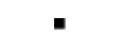 Brusič a frézař / brusička a frézařka kamene (kód: 36-007-H)Brusič a frézař / brusička a frézařka kamene (kód: 36-007-H)Brusič a frézař / brusička a frézařka kamene (kód: 36-007-H)Brusič a frézař / brusička a frézařka kamene (kód: 36-007-H)Brusič a frézař / brusička a frézařka kamene (kód: 36-007-H)Brusič a frézař / brusička a frézařka kamene (kód: 36-007-H)Brusič a frézař / brusička a frézařka kamene (kód: 36-007-H)Brusič a frézař / brusička a frézařka kamene (kód: 36-007-H)Brusič a frézař / brusička a frézařka kamene (kód: 36-007-H)Brusič a frézař / brusička a frézařka kamene (kód: 36-007-H)Brusič a frézař / brusička a frézařka kamene (kód: 36-007-H)Brusič a frézař / brusička a frézařka kamene (kód: 36-007-H)Obsluha automatů a linek na úpravu povrchů v kamenické výrobě (kód: 36-100-H)Obsluha automatů a linek na úpravu povrchů v kamenické výrobě (kód: 36-100-H)Obsluha automatů a linek na úpravu povrchů v kamenické výrobě (kód: 36-100-H)Obsluha automatů a linek na úpravu povrchů v kamenické výrobě (kód: 36-100-H)Obsluha automatů a linek na úpravu povrchů v kamenické výrobě (kód: 36-100-H)Obsluha automatů a linek na úpravu povrchů v kamenické výrobě (kód: 36-100-H)Obsluha rámových a lanových pil v kamenické výrobě (kód: 36-098-H)Obsluha rámových a lanových pil v kamenické výrobě (kód: 36-098-H)Obsluha rámových a lanových pil v kamenické výrobě (kód: 36-098-H)Obsluha rámových a lanových pil v kamenické výrobě (kód: 36-098-H)Obsluha rámových a lanových pil v kamenické výrobě (kód: 36-098-H)Obsluha rámových a lanových pil v kamenické výrobě (kód: 36-098-H)Obsluha ručních zařízení na úpravu povrchů v kamenické výrobě (kód: 36-096-H)Obsluha ručních zařízení na úpravu povrchů v kamenické výrobě (kód: 36-096-H)Obsluha ručních zařízení na úpravu povrchů v kamenické výrobě (kód: 36-096-H)Obsluha ručních zařízení na úpravu povrchů v kamenické výrobě (kód: 36-096-H)Obsluha ručních zařízení na úpravu povrchů v kamenické výrobě (kód: 36-096-H)Obsluha ručních zařízení na úpravu povrchů v kamenické výrobě (kód: 36-096-H)Obsluha soustruhů a vrtaček v kamenické výrobě (kód: 36-097-H)Obsluha soustruhů a vrtaček v kamenické výrobě (kód: 36-097-H)Obsluha soustruhů a vrtaček v kamenické výrobě (kód: 36-097-H)Obsluha soustruhů a vrtaček v kamenické výrobě (kód: 36-097-H)Obsluha soustruhů a vrtaček v kamenické výrobě (kód: 36-097-H)Obsluha soustruhů a vrtaček v kamenické výrobě (kód: 36-097-H)Obsluha velkokotoučových pil v kamenické výrobě (kód: 36-099-H)Obsluha velkokotoučových pil v kamenické výrobě (kód: 36-099-H)Obsluha velkokotoučových pil v kamenické výrobě (kód: 36-099-H)Obsluha velkokotoučových pil v kamenické výrobě (kód: 36-099-H)Obsluha velkokotoučových pil v kamenické výrobě (kód: 36-099-H)Obsluha velkokotoučových pil v kamenické výrobě (kód: 36-099-H)Osazovač/osazovačka (kód: 36-011-H)Osazovač/osazovačka (kód: 36-011-H)Osazovač/osazovačka (kód: 36-011-H)Osazovač/osazovačka (kód: 36-011-H)Osazovač/osazovačka (kód: 36-011-H)Osazovač/osazovačka (kód: 36-011-H)Písmák/písmačka (kód: 36-012-H)Písmák/písmačka (kód: 36-012-H)Písmák/písmačka (kód: 36-012-H)Písmák/písmačka (kód: 36-012-H)Písmák/písmačka (kód: 36-012-H)Písmák/písmačka (kód: 36-012-H)Štípač/štípačka kamene (kód: 36-010-H)Štípač/štípačka kamene (kód: 36-010-H)Štípač/štípačka kamene (kód: 36-010-H)Štípač/štípačka kamene (kód: 36-010-H)Štípač/štípačka kamene (kód: 36-010-H)Štípač/štípačka kamene (kód: 36-010-H)Úplné profesní kvalifikaceÚplné profesní kvalifikaceÚplné profesní kvalifikaceÚplné profesní kvalifikaceÚplné profesní kvalifikaceÚplné profesní kvalifikaceÚplné profesní kvalifikaceÚplnou profesní kvalifikaci Kameník (kód: 36-99-H/30) lze prokázat předložením osvědčení o získání některé z uvedených skupin profesních kvalifikací:Úplnou profesní kvalifikaci Kameník (kód: 36-99-H/30) lze prokázat předložením osvědčení o získání některé z uvedených skupin profesních kvalifikací:Úplnou profesní kvalifikaci Kameník (kód: 36-99-H/30) lze prokázat předložením osvědčení o získání některé z uvedených skupin profesních kvalifikací:Úplnou profesní kvalifikaci Kameník (kód: 36-99-H/30) lze prokázat předložením osvědčení o získání některé z uvedených skupin profesních kvalifikací:Úplnou profesní kvalifikaci Kameník (kód: 36-99-H/30) lze prokázat předložením osvědčení o získání některé z uvedených skupin profesních kvalifikací:Úplnou profesní kvalifikaci Kameník (kód: 36-99-H/30) lze prokázat předložením osvědčení o získání některé z uvedených skupin profesních kvalifikací:Úplnou profesní kvalifikaci Kameník (kód: 36-99-H/30) lze prokázat předložením osvědčení o získání některé z uvedených skupin profesních kvalifikací:Brusič a frézař / brusička a frézařka kamene (kód: 36-007-H)Brusič a frézař / brusička a frézařka kamene (kód: 36-007-H)Brusič a frézař / brusička a frézařka kamene (kód: 36-007-H)Brusič a frézař / brusička a frézařka kamene (kód: 36-007-H)Brusič a frézař / brusička a frézařka kamene (kód: 36-007-H)Brusič a frézař / brusička a frézařka kamene (kód: 36-007-H)Brusič a frézař / brusička a frézařka kamene (kód: 36-007-H)Brusič a frézař / brusička a frézařka kamene (kód: 36-007-H)Brusič a frézař / brusička a frézařka kamene (kód: 36-007-H)Brusič a frézař / brusička a frézařka kamene (kód: 36-007-H)Brusič a frézař / brusička a frézařka kamene (kód: 36-007-H)Brusič a frézař / brusička a frézařka kamene (kód: 36-007-H)Obsluha automatů a linek na úpravu povrchů v kamenické výrobě (kód: 36-100-H)Obsluha automatů a linek na úpravu povrchů v kamenické výrobě (kód: 36-100-H)Obsluha automatů a linek na úpravu povrchů v kamenické výrobě (kód: 36-100-H)Obsluha automatů a linek na úpravu povrchů v kamenické výrobě (kód: 36-100-H)Obsluha automatů a linek na úpravu povrchů v kamenické výrobě (kód: 36-100-H)Obsluha automatů a linek na úpravu povrchů v kamenické výrobě (kód: 36-100-H)Obsluha rámových a lanových pil v kamenické výrobě (kód: 36-098-H)Obsluha rámových a lanových pil v kamenické výrobě (kód: 36-098-H)Obsluha rámových a lanových pil v kamenické výrobě (kód: 36-098-H)Obsluha rámových a lanových pil v kamenické výrobě (kód: 36-098-H)Obsluha rámových a lanových pil v kamenické výrobě (kód: 36-098-H)Obsluha rámových a lanových pil v kamenické výrobě (kód: 36-098-H)Obsluha ručních zařízení na úpravu povrchů v kamenické výrobě (kód: 36-096-H)Obsluha ručních zařízení na úpravu povrchů v kamenické výrobě (kód: 36-096-H)Obsluha ručních zařízení na úpravu povrchů v kamenické výrobě (kód: 36-096-H)Obsluha ručních zařízení na úpravu povrchů v kamenické výrobě (kód: 36-096-H)Obsluha ručních zařízení na úpravu povrchů v kamenické výrobě (kód: 36-096-H)Obsluha ručních zařízení na úpravu povrchů v kamenické výrobě (kód: 36-096-H)Obsluha soustruhů a vrtaček v kamenické výrobě (kód: 36-097-H)Obsluha soustruhů a vrtaček v kamenické výrobě (kód: 36-097-H)Obsluha soustruhů a vrtaček v kamenické výrobě (kód: 36-097-H)Obsluha soustruhů a vrtaček v kamenické výrobě (kód: 36-097-H)Obsluha soustruhů a vrtaček v kamenické výrobě (kód: 36-097-H)Obsluha soustruhů a vrtaček v kamenické výrobě (kód: 36-097-H)Obsluha velkokotoučových pil v kamenické výrobě (kód: 36-099-H)Obsluha velkokotoučových pil v kamenické výrobě (kód: 36-099-H)Obsluha velkokotoučových pil v kamenické výrobě (kód: 36-099-H)Obsluha velkokotoučových pil v kamenické výrobě (kód: 36-099-H)Obsluha velkokotoučových pil v kamenické výrobě (kód: 36-099-H)Obsluha velkokotoučových pil v kamenické výrobě (kód: 36-099-H)Osazovač/osazovačka (kód: 36-011-H)Osazovač/osazovačka (kód: 36-011-H)Osazovač/osazovačka (kód: 36-011-H)Osazovač/osazovačka (kód: 36-011-H)Osazovač/osazovačka (kód: 36-011-H)Osazovač/osazovačka (kód: 36-011-H)Písmák/písmačka (kód: 36-012-H)Písmák/písmačka (kód: 36-012-H)Písmák/písmačka (kód: 36-012-H)Písmák/písmačka (kód: 36-012-H)Písmák/písmačka (kód: 36-012-H)Písmák/písmačka (kód: 36-012-H)Štípač/štípačka kamene (kód: 36-010-H)Štípač/štípačka kamene (kód: 36-010-H)Štípač/štípačka kamene (kód: 36-010-H)Štípač/štípačka kamene (kód: 36-010-H)Štípač/štípačka kamene (kód: 36-010-H)Štípač/štípačka kamene (kód: 36-010-H)Štípač/štípačka kamene,  29.03.2024 8:47:31Štípač/štípačka kamene,  29.03.2024 8:47:31Štípač/štípačka kamene,  29.03.2024 8:47:31Štípač/štípačka kamene,  29.03.2024 8:47:31Štípač/štípačka kamene,  29.03.2024 8:47:31Strana 2 z 2